 Jedálny lístok - večera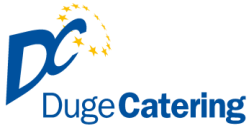 Jedlá a cukrárenské výrobky môžu obsahovať možné alergény:1.OBILNINY – obsahujúce lepok a výrobky z nich, 2.KÔROVCE – a výrobky z nich, 3.VAJCIA – a výrobky z nich, 4.RYBY – a výrobky z nich, 5ARAŠÍDY – a výrobky z nich, 6.SÓJA – a výrobky z nej, 7.MLIEKO – a výrobky z neho, 8. ORECHY – a výrobky z nich, 9. ZELER – a výrobky z neho,10. HORČICA – a výrobky z nej, 11. SEZAM – semená a výrobky z nich, 12. SIRIČITANY – koncentrácia vyššia ako 10 mg/kg alebo 10 mg/l, SO2, 13. MÄKKÝŠE – a výrobky z nich.                                                                                                                                       ALERGÉNYPondelok 28.09.2020 0,4l  Fazuľková polievka na kyslo, pečivo                   		        1,7                                                                                       1.  110g/300g  Bravčové pečené gyros, ryža                                                                1                           2. 350g            Neapolské špagety s kuracím mäsom                                                1,3,7Utorok  29.09.2020  0,4 l Kuracia polievka čínska                 		        			   1,3,7,9                                                                  1.  110g/250g  Bravčový paprikáš, maslové halušky                                                 1,3,7                         2.  350g             Rezance s tvarohom na sladko                                                            1,3,7Streda  30.09.20200,4l Držková polievka, pečivo                                               		  1,3,7,9                        1.  110g/300g   Sukenický rezeň, zemiaky, kapustovo mrkvový šalát        1 ,3,7                        2.  0,4l/120g     Hrachový prívarok, klobása, chlieb                                                     1Štvrtok 01.10.2020  0,4l  Rascová s vajcom  	                                   			 1,3                                                                                     1.  110g/250g   Kuracie prsia na pardubický spôsob, zemiaky                                      1                                            2. 110g/250g   Vyprážaný bravčový rezeň, opekané zemiaky, uhorka                          1,3,7Piatok  02.10.2020   0,4l   Zeleninová polievka s vajíčkom  		      	     		1,3,1.   110g/160g   Moravský vrabec ,hlávková kapusta, knedľa                                     1,3,7                        2. 140g/250g     Zapekané rybie filé s brokolicou, zemiaky                                          1,7Objednávky   044/522 38 26, 0911942762	e–mail: objednavkyduge@gmail.comObjednávky v daný deň od 6:00 -  07:30 hod.. Len obed č.1 !!!Objednávky obedov 12:00 -14:00 hod. Reklamácie 0911 942 764    	       Hmotnosť mäsa je udávaná v surovom stave.                Povolená tolerancia hmotnosti 10% Web: www.dugecatering.sk 			e-mail : dugecatering@gmail.com    Zmena jedálneho lístka vyhradená